法政大学理系コンソーシアム　申込書下記の通り申し込みます。お申込み区分（チェックを入れてください）□一般会員 (年会費無料、イベント参加費有料)□特別会員（年会費50万円、イベント参加費無料）□後援会員（官公庁・自治体様向け）企業名　　　　　　　　　　　　　　　　　　　　　　　　　　　　　　住所　　　　　　　　　　　　　　　　　　　　　　　　　　　　　　　ご担当者様　氏名(ふりがな)　　　　　　　　　　（　　　　　　　　）ご担当者様連絡先　　TEL    　           e-mail　　　　　　　　　　U・Iターン就職が可能な事業所所在地※　　　　　　　　　　　　　　　※U・Iターン説明会への参加を希望される場合は、事業所の都道府県名を記入してください※キャリア相談会をはじめ、関連イベント等に関する情報は、ご登録頂きましたご連絡先にお送りさせていただきます。※ご登録頂いた個人情報については、法政大学、法政大学理系コンソーシアム、法政大学理系同窓会のみで使用し、ご本人の同意がない限り第三者には提供致しません。個人情報の取扱いに関するお問い合わせついては下記窓口までご連絡ください。申込書送付先、お問い合わせ先法政大学理系コンソーシアム　e-mail:  consortium.hosei@gmail.comTEL/FAX  042-387-6385 (法政大学理系同窓会と共用)		※お申込書は、pdf形式にてe-mailに添付してお送りください。	各種資料、申込書は以下の URL および QR コードよりダウンロードして頂けます．https://www.k.hosei.ac.jp/~ito/consortium.html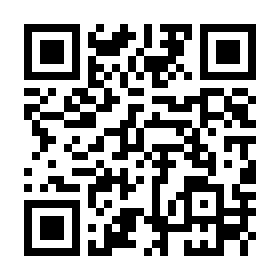 